„Az önkormányzati képviselő a település   egészéért vállalt felelősséggel képviseli a választóinak az érdekeit.”(Mötv.32.§(1)bek)MEGHÍVÓŐcsény Község Önkormányzata Képviselő-testülete rendkívüli ülését 2016. szeptember 14. (szerda) 1800 óráraösszehívom.Az ülés helye: Őcsényi Közös Önkormányzati Hivatal tanácstermeNAPIRENDPályázat benyújtása a települési önkormányzatok szociális célú tüzelő anyag vásárlásához kapcsolódó kiegészítő támogatásra.Előadó: Fülöp János polgármesterJavaslat az Integrált Közösségi és Szolgáltató Tér (IKSZT) épületének földszinti nyílászáróinak cseréjéreElőadó: Fülöp János polgármesterDöntés dr. Benedek Nikolett felnőtt háziorvossal kötött feladat-ellátási szerződés módosításárólElőadó: Fülöp János polgármesterA közmeghallgatás időpontjának meghatározása Előadó: Fülöp János polgármesterTájékoztatás az Őcsényi Református Egyházközség által megvalósítandó Családi Napközi felújításárólElőadó: Fülöp János polgármesterEgyebekA napirendi pontok fontosságára való tekintettel megjelenésére feltétlenül számítok!Őcsény, 2016. szeptember 8.Fülöp Jánospolgármester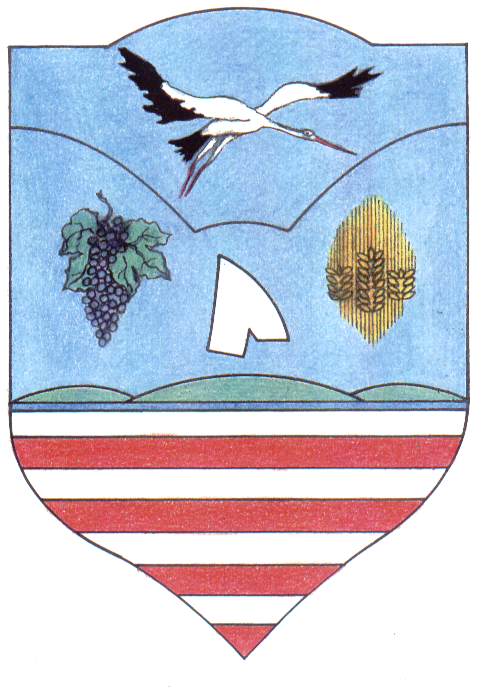 